                                                                                                                                                   July 26, 2019              Money Market Operations as on July 25, 2019                                                                                                                  (Amount in Rupees billion, Rate in Per cent) RESERVE POSITION@@ Based on Reserve Bank of India (RBI) / Clearing Corporation of India Limited (CCIL).   -   Not Applicable / No Transaction **   Relates to uncollateralized transactions of 2 to 14 days tenor. @@ Relates to uncollateralized transactions of 15 days to one year tenor # The figure for the cash balances with RBI on Sunday is same as that of the previous day (Saturday). $ Includes refinance facilities extended by RBI ¥  As per the Press Release No. 2014-2015/1971 dated March 19, 2015
*  Net liquidity is calculated as Repo+MSF+-Reverse Repo
                                                                                                                                   Ajit Prasad
Press Release : 2019-2020/251	                                                         Director (Communications)प्रेस प्रकाशनी  PRESS RELEASEसंचार विभाग, केंद्रीय कार्यालय, एस.बी.एस.मार्ग, मुंबई-400001_____________________________________________________________________________________________________________________DEPARTMENT OF COMMUNICATION, Central Office, S.B.S.Marg, Mumbai-400001फोन/Phone: 022-22660502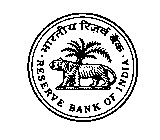 भारतीय रिज़र्व बैंकRESERVE BANK OF INDIA वेबसाइट : www.rbi.org.in/hindiWebsite : www.rbi.org.inइ-मेल email: helpdoc@rbi.org.inMONEY MARKETS@MONEY MARKETS@Volume 
(One Leg)Weighted Average Rate      RangeA.Overnight Segment (I+II+III+IV)   	1,981.685.604.00-6.45A.I.  Call Money   	141.745.614.40-5.80A.II. Triparty Repo 1,354.165.615.50-5.90A.III. Market Repo       485.535.554.00-5.75A.IV. Repo in Corporate Bond 0.256.456.45-6.45B.Term Segment B.I. Notice Money**  2.175.615.05-5.75B.II. Term Money@@4.70-5.75-6.00B.III. Triparty Repo 5.005.725.72-5.72B.IV. Market Repo 4.556.116.00-6.20B.V. Repo in Corporate Bond 0.157.907.90-7.90RBI OPERATIONS@		RBI OPERATIONS@		Auction DateTenor (Days)Maturity 
DateAmount Outstanding   CurrentRate/Cut  
off RateC.Liquidity Adjustment Facility (LAF)Liquidity Adjustment Facility (LAF)(i) Repo (Fixed  Rate)                          Thu, 25/07/20191Fri, 26/07/201982.895.75(ii) Repo (Variable Rate)(ii.a) Regular 14-dayFri, 12/07/201914Fri, 26/07/201983.455.76Tue, 16/07/201914Tue, 30/07/201925.205.76Fri, 19/07/201914Fri, 02/08/201938.505.76Tue, 23/07/201914Tue, 06/08/2019141.855.76(ii.b) Others-----(iii) Reverse Repo (Fixed  Rate)   Thu, 25/07/20191Fri, 26/07/2019211.555.50(iv) Reverse Repo (Variable Rate)Thu, 25/07/20191Fri, 26/07/2019750.185.74Fri, 19/07/20197Fri, 26/07/201990.865.74Mon, 22/07/20197Mon, 29/07/2019120.255.74Tue, 23/07/20197Tue, 30/07/2019129.275.74Wed, 24/07/20197Wed, 31/07/2019124.715.74Thu, 25/07/20197Thu, 01/08/2019126.645.74Wed, 03/07/201963Wed, 04/09/20198.005.74D.Marginal Standing Facility (MSF)Thu, 25/07/20191Fri, 26/07/20190.006.00E.Standing Liquidity Facility (SLF) Availed from RBI$Standing Liquidity Facility (SLF) Availed from RBI$22.81F.Net liquidity injected [injection (+)/absorption (-)] *Net liquidity injected [injection (+)/absorption (-)] *-1166.76G.Cash Reserves Position of Scheduled Commercial Banks	Cash Reserves Position of Scheduled Commercial Banks	(i) Cash balances with RBI as on#  July 25, 20195,241.00(ii) Average daily cash reserve requirement for the fortnight ending  August 02, 20195,193.60H.   Government of India Surplus Cash Balance Reckoned for Auction as on ¥July 25, 20190.00